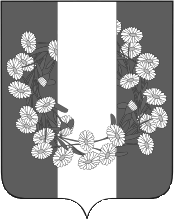 АДМИНИСТРАЦИЯ  БУРАКОВСКОГО СЕЛЬСКОГО ПОСЕЛЕНИЯ КОРЕНОВСКОГО РАЙОНАПОСТАНОВЛЕНИЕот 12.10.2018 г.							                                      № 98                                                               х. БураковскийО начале отопительного периода 2018-2019 годов для детских дошкольных учреждений, образовательных учреждений и учреждений здравоохранения, расположенных на территории Бураковского сельского поселения Кореновского района       В соответствии с Правилами предоставления коммунальных услуг собственникам и пользователям помещений в многоквартирных домах, утвержденными постановлением Правительства Российской Федерации от 06 мая 2011 года №354, Организационно-методическими рекомендациями к проведению отопительного периода и повышению надежности систем коммунального теплоснабжения в городах и населенных пунктах Российской Федерации МДС 41-6.2000, утвержденными приказом Госстроя Российской Федерации от 6 сентября 2000 года № 203, и  в связи с понижением температуры наружного воздуха, администрация Бураковского сельского поселения Кореновского района п о с т а н о в л я е т:      1.Начать отопительный период с 15 октября 2018 года для детских дошкольных учреждений, образовательных учреждений и учреждений здравоохранения, расположенных на территории Бураковского сельского поселения Кореновского района.     2.Рекомендовать открытому акционерному обществу «Теплосервис» (Сбитнев) обеспечить подачу теплоносителя на отопление детских дошкольных учреждений, образовательных учреждений и учреждений здравоохранения, расположенных на территории Бураковского сельского поселения  Кореновского района с 15 октября 2018 года.     3. Общему отделу администрации Бураковского сельского поселения Кореновского района (Абрамкина) обнародовать настоящее постановление в установленных местах и разместить его на официальном сайте органов местного самоуправления Бураковского сельского поселения Кореновского района в сети Интернет.     4.Контроль за выполнением настоящего постановления оставляю за собой.     5.Постановление вступает в силу со дня подписания.ГлаваБураковского сельского поселенияКореновского района                                                                         Л.И.Орлецкая